Договор возмездного оказания услуг № {НомерДокумента}{НазваниеКонтр} именуемое в дальнейшем «Заказчик», в лице {КонтрВЛице}, действующего на основании Устава, с одной стороны, и ИП {ФИОИП} именуемый в дальнейшем «Исполнитель», действующий на основании свидетельства о регистрации индивидуального предпринимателя, с другой стороны, именуемые в дальнейшем «Стороны», заключили настоящий Договор о нижеследующем:1. Предмет договора1.1. По договору возмездного оказания услуг Исполнитель обязуется по заданию Заказчика оказать услуги, указанные в п.1.2 настоящего Договора, а Заказчик обязуется принять и оплатить эти услуги.1.2. Исполнитель обязуется оказать следующие услуги:Услуги считаются оказанными после подписания сторонами акта оказанных услуг2. Сумма договора и порядок расчетов2.1. Сумма настоящего Договора составляет ____________________________, включая НДС __________________________________________________________.2.2. Оплата по настоящему Договору производится в течение__________________ дней с момента подписания Договора.3. Права и обязанности сторон3.1. Исполнитель обязан:3.1.1. Оказать услуги надлежащего качества.3.1.2. Оказать услуги в полном объеме в срок, указанный в п. 8.1 настоящего Договора.3.1.3. Безвозмездно исправить по требованию Заказчика все выявленные недостатки, если в процессе оказания услуг Исполнитель допустил отступление от условий Договора, ухудшившее качество работы, в течение _________________________ дней.3.1.4. Выполнить работу лично или с привлечением третьих лиц.3.2. Заказчик обязан:3.2.1. Оплатить услуги по цене, указанной в п. 2.1. настоящего Договора.3.4. Заказчик имеет право:3.4.1. Во всякое время проверять ход и качество работы, выполняемой Исполнителем, не вмешиваясь в его деятельность.3.4.2. Отказаться от исполнения Договора в любое время до подписания акта оказанных услуг, уплатив Исполнителю часть установленной цены пропорционально части оказанных услуг, выполненной до получения извещения об отказе Заказчика от исполнения договора.4. Ответственность сторон4.1. За нарушение срока оказания услуг, указанного в п.8.1 настоящего Договора, Исполнитель, при наличии письменной претензии, уплачивает Заказчику пеню в размере ____________________________  % от суммы Договора за каждый день просрочки.4.2. При несоблюдении предусмотренных настоящим Договором сроков расчета за оказанные услуги Заказчик, при наличии письменной претензии, уплачивает Исполнителю пеню в размере _______________________________ % не перечисленной в срок суммы за каждый день просрочки.4.3. Уплата неустойки не освобождает Исполнителя от выполнения лежащих на нем обязательств или устранения нарушений.5. Действие обстоятельств непреодолимой силы5.1. Ни одна из Сторон не несет ответственность перед другой Стороной за неисполнение обязательств по настоящему Договору, обусловленное действием обстоятельств непреодолимой силы, т. е. чрезвычайных и непредотвратимых при данных условиях обстоятельств, в том числе: объявленная или фактическая война, гражданские волнения, эпидемии, блокада, эмбарго, пожары, землетрясения, наводнения и другие природные стихийные бедствия, а также издание актов государственных органов.5.2. Свидетельство, выданное соответствующим компетентным органом, является достаточным подтверждением наличия и продолжительности действия непреодолимой силы.5.3. Сторона, которая не исполняет обязательств по настоящему Договору вследствие действия непреодолимой силы, должна незамедлительно известить другую Сторону о таких обстоятельствах и их влиянии на исполнение обязательств по Договору.5.4. Если обстоятельства непреодолимой силы действуют на протяжении 3 (трех) последовательных месяцев, настоящий Договор может быть расторгнут любой из Сторон путем направления письменного уведомления другой Стороне.6. Порядок разрешения споров6.1. Споры и разногласия, которые могут возникнуть при исполнении настоящего Договора, будут по возможности разрешаться путем переговоров между Сторонами.6.2. В случае невозможности разрешения разногласий путем переговоров они подлежат рассмотрению в арбитражном суде согласно порядку, установленному законодательством Российской Федерации.7. Порядок изменения и расторжения договора7.1. Любые изменения и дополнения к настоящему Договору имеют силу только в том случае, если они оформлены в письменном виде и подписаны обеими Сторонами.7.2. Досрочное расторжение Договора может иметь место в соответствии с п. 5.4 настоящего Договора либо по соглашению Сторон, либо на основаниях, предусмотренных законодательством Российской Федерации.7.3. Заказчик вправе в одностороннем порядке отказаться от исполнения настоящего Договора при условии оплаты Исполнителю фактически понесенных им расходов.7.4. Исполнитель вправе в одностороннем порядке отказаться от исполнения настоящего Договора лишь при условии полного возмещения Заказчику убытков.7.5. Сторона, решившая расторгнуть настоящий Договор, должна направить письменное уведомление о намерении расторгнуть настоящий Договор другой Стороне не позднее чем за _______________________ дней до предполагаемого дня расторжения настоящего Договора.8. Прочие условия8.1. Настоящий Договор вступает в действие с ______________________ и действует до _________________________________________________________________________________________________________________________________________________________8.2. В случае изменения у какой-либо из Сторон местонахождения, названия, банковских реквизитов и прочего она обязана в течение 10 (десяти) дней письменно известить об этом другую Сторону, причем в письме необходимо указать, что оно является неотъемлемой частью настоящего Договора.8.3. Настоящий Договор составлен в двух экземплярах, имеющих одинаковую юридическую силу, по одному экземпляру для каждой из Сторон.8.4. Следующие приложения являются неотъемлемой частью настоящего Договора:
- __________________________________________________
- __________________________________________________8.5. Другие условия по усмотрению Сторон _______________________________________________________________________________________________________________________________________________________________________________________________________________________________________8.6. Вопросы, не урегулированные настоящим Договором, разрешаются в соответствии с действующим законодательством Российской Федерации.9. Местонахождение и банковские реквизиты сторон{ДатаДокумента}Заказчик:{НазваниеКонтр}ИНН:{ИННКонтр}КПП:{КППКонтр}ОГРН:{ОГРНКонтр}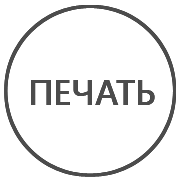 Адрес:{АдресКонтр}Р/с:{РасчетныйСчетКонтр}Банк:{НаименованиеБанкаКонтр}БИК: {БИКБанкаКонтр}Корр/с: {КоррСчетКонтр}{ФИОКонтрДляПодписи}М.П.Исполнитель:{ФИОИП}ИНН: {ИНН}КПП: {КПП}ОГРН: {ОГРН}Адрес: {АдресДляДокументов}Р/с: {РасчетныйСчет}Банк:{НаименованиеБанкаИГородБанка}БИК: {БИК}Корр/c: {КоррСчет}{ФИОДляПодписи}М.П.